Top XC Returners: 2A Boys IndividualsAddThis Sharing ButtonsShare to FacebookShare to TwitterShare to PrintShare to More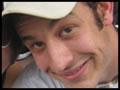 ILLINOIS XC 2013: PRESEASON RANKINGSTodd GrasleyAug 1, 2013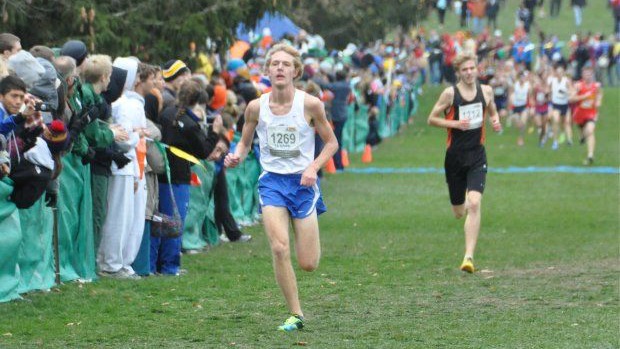 (Photo by Beth Scheid)The 2013 cross country season is right around the corner.We kick off our preseason coverage by ranking the top returners in each class. Glenbard South senior John Wold is coming off a state championships in 2012. His time of 14:16.00 was five seconds faster than runner-up Alex Baker. Wold is the favorite in 2A and will perform a lethal 1-2 punch with fellow senior teammate Joe Singleton. Stay tuned for more rankings, team scouting reports, feature stories, and the announcement of our cross country bloggers for the year.RANKRANKTIMEATHLETE NAMETEAMC/ODATEMEET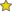 1.14:16.00John WoldGlenbard South High School201411/03/2012Illinois State Cross Country Championships2.14:41.70Joe SingletonGlenbard South High School201409/01/2012St. Charles East Leavey Invitational3.14:45.50Jake HoffertYorkville High School201509/22/2012Charger Classic Cross Country Invitational4.14:46.00Johnny LeverenzDanville High School201411/03/2012Illinois State Cross Country Championships5.14:48.00Forrest SmoesMahomet-Seymour High School201411/03/2012Illinois State Cross Country Championships6.14:50.00Tony WondallIlliana Christian High School201411/03/2012Illinois State Cross Country Championships7.14:51.00Chris MartinMascoutah High School201511/03/2012Illinois State Cross Country Championships8.14:51.00Luke HoffertYorkville High School201511/03/2012Illinois State Cross Country Championships9.14:54.00Simon ThorpeDixon High School201409/15/2012Richard Springs Invitational10.14:57.40Kyle CarterKaneland High School201409/22/2012Charger Classic Cross Country Invitational11.15:04.00Murphy AffolderMascoutah High School201411/03/2012Illinois State Cross Country Championships12.15:05.00Peter SchaibleJones High School201409/22/2012Palatine Invitational13.15:06.00Zac JustusPontiac High School201411/03/2012Illinois State Cross Country Championships*** MILESPLIT US FIRST TEAM ELITE 15:10.00 ****** MILESPLIT US FIRST TEAM ELITE 15:10.00 ****** MILESPLIT US FIRST TEAM ELITE 15:10.00 ****** MILESPLIT US FIRST TEAM ELITE 15:10.00 ****** MILESPLIT US FIRST TEAM ELITE 15:10.00 ****** MILESPLIT US FIRST TEAM ELITE 15:10.00 ****** MILESPLIT US FIRST TEAM ELITE 15:10.00 ****** MILESPLIT US FIRST TEAM ELITE 15:10.00 ***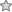 14.15:10.90Josh MccoyPontiac High School201409/29/2012Peoria Invitational15.15:16.00David ModertMt. Vernon High School201411/03/2012Illinois State Cross Country Championships16.15:19.00Nick FieneIlliana Christian High School201511/03/2012Illinois State Cross Country Championships17.15:19.00Eryk YunkBelvidere North High School201611/03/2012Illinois State Cross Country Championships18.15:19.00Kyle MaloneyJones High School201511/03/2012Illinois State Cross Country Championships19.15:19.40Sam DoudBloomington High School201409/29/2012Peoria Invitational20.15:21.00Jd LafayetteNormal University High School201409/22/2012Charger Classic Cross Country Invitational21.15:23.00Nick WondaalIlliana Christian High School201611/03/2012Illinois State Cross Country Championships22.15:23.40Trevor WillsYorkville High School201609/22/2012Charger Classic Cross Country Invitational23.15:24.00Kyle WhitneyVernon Hills High School201411/03/2012Illinois State Cross Country Championships24.15:24.00James KahtRichmond-Burton High School201411/03/2012Illinois State Cross Country Championships*** MILESPLIT US SECOND TEAM ELITE 15:25.00 ****** MILESPLIT US SECOND TEAM ELITE 15:25.00 ****** MILESPLIT US SECOND TEAM ELITE 15:25.00 ****** MILESPLIT US SECOND TEAM ELITE 15:25.00 ****** MILESPLIT US SECOND TEAM ELITE 15:25.00 ****** MILESPLIT US SECOND TEAM ELITE 15:25.00 ****** MILESPLIT US SECOND TEAM ELITE 15:25.00 ****** MILESPLIT US SECOND TEAM ELITE 15:25.00 ***25.15:26.00Mark SticeSycamore High School201411/03/2012Illinois State Cross Country Championships26.15:28.00Andrew KladivaGlenbard South High School201411/03/2012Illinois State Cross Country Championships27.15:29.60Chris KaminskiLincoln Way West High School201409/01/2012Lyons Township Invitational28.15:30.00Cody SondgerothDixon High School201411/03/2012Illinois State Cross Country Championships29.15:31.00Skylar MitchellDixon High School201411/03/2012Illinois State Cross Country Championships30.15:31.00Jorge PichardoHarvard High School201411/03/2012Illinois State Cross Country Championships31.15:32.00Joel AnglinMetamora High School201411/03/2012Illinois State Cross Country Championships32.15:33.00Chris FortinPeoria Notre Dame High School201411/03/2012Illinois State Cross Country Championships33.15:33.60Andrew HalletWheaton St. Francis High School201409/22/2012Charger Classic Cross Country Invitational34.15:35.95Nick BreySt. Viator High School201410/27/20122A Fenton Sectional35.15:36.00Nolan TweedyYorkville High School201411/03/2012Illinois State Cross Country Championships36.15:36.70Ben MohrdieckVernon Hills High School201409/29/2012Peoria Invitational37.15:37.00Ethan RussellMahomet-Seymour High School201409/15/2012Richard Springs Invitational38.15:37.40Matt ChurchEast Peoria High School201509/29/2012Peoria Invitational39.15:37.80Justin VachaYorkville High School201409/22/2012Charger Classic Cross Country Invitational40.15:39.80Clay MusialBurlington Central High School201509/22/2012Charger Classic Cross Country Invitational41.15:41.00Michael GleasonRochester High School201511/03/2012Illinois State Cross Country Championships42.15:42.00Ryan KennedyLincoln Way West High School201409/15/2012Richard Springs Invitational43.15:42.00Eli HillNormal University High School201509/22/2012Charger Classic Cross Country Invitational44.15:42.00Grant KaiserChatham-Glenwood High School201411/03/2012Illinois State Cross Country Championships45.15:43.00Benjamin BoswellJones High School201511/03/2012Illinois State Cross Country Championships46.15:44.90Liam DewaneWoodstock High School201409/22/2012Charger Classic Cross Country Invitational47.15:45.20Phillip ParisiBenet Academy201509/29/2012Peoria Invitational48.15:46.00Caleb HummerDanville High School201509/13/2012MacArthur Invitational49.15:46.00Alex KeebleMahomet-Seymour High School201609/15/2012Richard Springs Invitational50.15:46.00Taylor GarrettCharleston High School201411/03/2012Illinois State Cross Country Championships